Delegeringsreglementfor kommunestyret,formannskapet,hovedutvalgene,klagenemnda,andre utvalg og ordfører,samt oversikt over saksområder som er delegert rådmannen REVIDERINGSVERSJON 2018Vedtatt av Kommunestyret 10.12.15 PS 15/70Trer i kraft pr 11.12.15 Vedtaks- og endringsprotokollInnledningKommuneloven, og den politiske strukturen som er valgt i kommunen på bakgrunn av denne loven, forutsetter at det blir foretatt en avklaring av hvor de enkelte vedtak skal fattes. Med andre ord hvilken delegering kommunestyret ønsker å gjennomføre. Etter kommuneloven er all kommunal makt/myndighet i utgangspunktet lagt til kommunestyret. En rekke særlover gir også makt/myndighet til kommunestyret. Å beholde utøvelsen av all denne makt/myndighet i kommunestyret er verken praktisk eller mulig, og det er derfor forutsatt at myndighet delegeres fra kommunestyret, - enten til utvalg utnevnt av kommunestyret, til rådmannen eller til et kommunalt foretak (jfr. kommunelovens § 8 nr. 3, § 10 nr. 2, § 23 nr. 4 og § 63 nr. 1).Delegert myndighet gir utvalgene, eventuelt foretakene eller rådmannen myndighet til å iverksette og lede kommunens forvaltningsvirksomhet og tjenesteproduksjon innenfor de rammer som er trukket opp av kommunestyret gjennom kommuneplan, årsbudsjett og økonomiplan. Delegert myndighet er en tillit som blir vist vedkommende utvalg eller rådmannen til å opptre på kommunestyrets vegne og bistå med å realisere kommunestyrets vilje.Gjennomgående bestemmelser vedrørende delegeringBruk av delegert myndighet
All delegert myndighet må brukes i samsvar med lover, forskrifter og retningslinjer gitt av overordnet organ, og innenfor gjeldende budsjett- og økonomiplan. Tilbakekalling av myndighet
Et overordnet politisk eller administrativt organ kan kreve å få lagt fram for seg en sak som et underordnet organ har til behandling etter delegert fullmakt.
Omgjøringsrett
Et overordnet organ kan av eget tiltak omgjøre vedtak fattet av underordnet politisk eller administrativt organ i samsvar med forvaltningslovens § 35 (jfr. kommuneloven § 76).
Melding om vedtak fattet i medhold av kommuneloven § 13 (hasteparagrafen)
Vedtak i hastesaker etter kommuneloven § 13 skal refereres i kommunestyret i første møte etter at vedtak er fattet.
Klage på vedtak
Alle enkeltvedtak fattet på grunnlag av delegert myndighet av utvalget, rådmannen eller den han/hun delegerer videre til, kan påklages dersom ikke annet følger av særlovsbestemmelser. Klagen fremmes for førsteinstansen og avgjøres av kommunal klagenemnd, dersom ikke særskilt klageinstans eller klagebehandling er nedfelt i særlovene eller i dette reglement.Kommunestyret Generelt 
Kommunestyret er det øverste politiske organ i Kárášjoga gielda Karasjok kommune og avgjør alltid saker som gjelder (ikke uttømmende liste):
Økonomiplan, årsbudsjett og skattevedtakIgangsetting av nye tiltak ut over årsbudsjettet og vesentlige endringer i årsbudsjettetOpprettelse og inndragelse av stillingerAvtaler som medfører økonomiske forpliktelser ut over årsbudsjettetPrinsippvedtak vedrørende interkommunalt samarbeidKommunale gebyrer, avgifter og betalingssatserGodkjenne regnskap og årsberetningDelegeringsreglementerAndre prinsipielle saker eller saker som kommunestyret ønsker å behandleKommunestyret fatter vedtak på vegne av kommunen så langt ikke annet følger av lov, forskrift eller reglement.  Kommunestyret har myndighet til å delegere fullmakt til politiske organer og til rådmannen. Følgende forhold avgjøres av kommunestyret selv og kan ikke delegeres:Saker i henhold til lov om kommuner og fylkeskommuner (kommuneloven)§ 7, nr. 3:		Endre kommunestyrets medlemstall§ 8, jfr. § 17:	Velge økonomi- og administrasjonsutvalg (formannskap) og fastsette området for dette utvalgets myndighet§ 9, nr. 1:	Velge ordfører og varaordfører§ 10, nr. 1-3, 5 og 6:	Opprette faste utvalg, opprette komiteer for forberedende behandling av saker og til å utføre særskilte verv, fastlegge arbeids- og myndighetsområde for disse (v/reglementer), samt velge medlemmer, varamedlemmer og leder/nestleder samt omorganisere/nedlegge disse organer§ 11, nr. 1-2:	Opprette eget styre for kommunal institusjon og lignende§ 12, nr. 1-3 og 5:	Eventuelt opprette kommunedelsutvalg§ 13:	Overføre myndighet i hastesaker§ 18, nr. 1 og 3:	Eventuelt å innføre eller oppheve parlamentarisme som styringsform§ 19, nr. 1 og 3:	Eventuelt å innføre og velge kommuneråd med videre§ 22, nr. 2:	Ansette rådmann§ 24, nr. 2:	Bestemme åremålstilsetting i ledende administrative stillinger§ 25, nr. 2:	Velge medlemmer og leder/nestleder i partssammensatte utvalg§ 26, nr. 4:	Fastsette retningslinjer for ansattes møte- og talerett§ 27:	Vedta opprettelse av styre for interkommunalt samarbeid§ 28:	Overdra tariffmyndighet§ 28a-k:	Vedta forhold knyttet til vertskommunesamarbeid§ 30, nr. 3:	Fastsette regler for føring av møtebok§ 31, nr. 4 og 5:	Vedta om møter skal holdes for lukkede dører§ 39, nr. 1:	Vedta regler (i reglementsform) vedrørende saksbehandlingen i folkevalgte organer§ 39a:	Ta stilling til eventuelle innbyggerinitiativ§ 39b:	Bestemme avholdelse av lokale folkeavstemminger§ 40, nr. 5:	Vedta regler for folkevalgtes rett til innsyn og til informasjon om saker som er under behandling§ 41:	Vedta regler og satser for godtgjøringer§ 42:	Vedta regler og satser for møtegodtgjøring§ 43:	Vedta pensjonsordning for folkevalgte§ 44:	Vedta økonomiplan og endringer i denne§ 45	Vedta årsbudsjett og vesentlige endringer i rammene for dette§ 48:	Vedta årsregnskap og årsberetning og vedta disponering av regnskapsmessig mindre forbruk eller dekning av regnskapsmessig merforbruk§ 50:	Prinsippvedtak vedrørende opptak av lån§ 51:	Vedta garantistillelse§ 52, nr. 1:	Gi regler for kommunens finansforvaltning§ 56:	Treffe vedtak om betalingsinnstilling§ 62:	Treffe vedtak om opprettelse av kommunalt foretak§ 63:	Fastsette vedtekter for kommunalt foretak§ 65:	Velge styre for kommunalt foretak§ 76:	Kommunestyrets tilsynsansvar§ 77:	Velge kontrollutvalg§ 78, nr. 3:	Avgjøre organisering av revisjon§ 78, nr. 4:	Velge revisorSaker i henhold til lov om behandlingsmåten i forvaltningssaker (forvaltningsloven)§ 28. 2. ledd:	Vedta opprettelse av særskilt klagenemnd, og velge medlemmer til denne nemndaVedtak i henhold til lov om skatt av formue og inntekt (skatteloven)§ 15-3:	Vedta skattesatser for formue og inntektSaker i henhold til plan- og bygningsloven av 2008 § 3-3, 2. ledd:	Lede den kommunale planleggingen og sørge for at plan- og bygningslovgivningen følges i kommunen§ 3-3:	Etablere en særskilt ordning for å ivareta barn og unges interesser§ 4-1:	Fastsette planprogram for kommuneplan§ 10-1:	Legge forslag til kommunal planstrategi ut på høring. Vedta kommunal planstrategi§ 11-15:	Vedta kommuneplan§ 12-12:	Vedta reguleringsplaner§ 16-2:	Vedta ekspropriasjon til gjennomføring av reguleringsplan § 16-3	Vedta ekspropriasjon med samtykke av departementet utenfor reguleringsområdet§ 16-4:	Vedta ekspropriasjon til vann- og avløpsanlegg§ 16-5:			Grunneieres rett til ekspropriasjon til adkomst med videre § 16-6:	Vedta å sikre hensiktsmessig størrelse på tomter	.
§ 17-2:	Vedta forutsetninger for bruk av utbyggingsavtaler§ 33-1:	Fastsette forskrift om gebyrer for behandling av diverse søknader som etter denne lov, forskrift eller vedtekt påhviler de kommunale myndigheter å utføreØvrige lover som gir kommunestyret myndighetLov om omsetning av alkoholholdig drikk med videre (alkoholloven):	Fastsette alkoholpolitisk handlingsplan § 1-7d	Fastlegge høyeste antall vinmonopolutsalg (§ 3-3)Lov om vern mot smittsomme sykdommer (smittevernloven):	Oppnevne smittevernlege (§7-2)Lov om barneverntjenester (barnevernloven):	Eventuell opprettelse av folkevalgt organ for å ivareta oppgaver som følger av loven (§2-1, 3.ledd)Lov om kommunale helse- og omsorgstjenester:	Oppnevne faglig ansvarlig i henhold til kap. 9-2. Vedtak som innebærer bruk av makt og tvang overfor enkelte person med psykisk utviklingshemming.Lov om folkehelsearbeid (Folkehelseloven)Kap. 3 Miljøretta helsevern. Lov om motorferdsel i utmark og vassdrag:			Vedta forslag til kommunal forskrift (§ 5)Lov om Den norske kirke (kirkeloven):			Velge kommunens medlem til menighetsrådet (§ 6) Kommunens økonomiske ansvar (§ 15)Lov om vegar (vegloven):Vedta bygging, opptak eller nedlegging av kommunal veg (§ 5)Lov om eiendomsskatt til kommunen (eiendomsskatteloven):			Vedta utskriving av eiendomsskatt i kommunen (§ 2)Lov om kommunale vass- og avløpsanlegg:Vedta forskrift om størrelsen på avgiftene, samt nærmere regler om gjennomføringen av avgiftsvedtaket og innkreving av avgiften (§ 3)Lov om vern mot forurensninger og om avfall (forurensningsloven):Fastlegge kommunalt gebyr for innsamling, mottak, oppbevaring og behandling av avfall (§ 34)
Fatte vedtak om tvangsmulkt til staten (§ 73)Lov om vern mot brann, eksplosjon og ulykker med farlig stoff og om brannvesenets redningsoppgaver (brann- og eksplosjonsvernloven):
Gjennom lokal forskrift eller enkeltvedtak eventuelt bestemme at det skal føres tilsyn med byggverk med mer (§ 13 fjerde ledd)
Fastsette feieavgift (§ 28)Lov om eiendomsregistrering (matrikkelloven):Fastlegge gebyrer for kart- og delingsforretning og for annet arbeidet eller delingsloven (§ 32)Lov om valg til Storting, fylkesting og kommunestyrer (valgloven):			Velge valgstyre (§ 4-1)			Fastsette antall valgdager (§ 9-2)			Godkjenne kommunestyrevalg eller kjenne valget ugyldig (§ 13-4)Øvrige lovfestede oppgaver i tråd med den til enhver tid gjeldende lovgivning.Saker vedrørende arbeidsgiverfunksjonenVedta arbeidsgiverplattform med arbeidsreglementVedta ansettelsesreglement 4.  Delegering til formannskapet og administrasjonsutvalget (Fsk/Adm)Ansvars- og arbeidsområder
Generell myndighetFormannskapet er opprettet i medhold av kommunelovens § 8 nr. 1 og 2. Administrasjonsutvalget er opprettet i medhold av kommunelovens § 25.I medhold av kommuneloven § 8 nr. 3 og § 10 nr. 2 delegerer kommunestyret til formannskapet sin myndighet til å treffe avgjørelser i alle saker hvor ikke annet følger av lov og hvor ikke myndigheten ved reglement er lagt til annet folkevalgt eller rådmannen.Formannskapet plikter å fremme innstilling i sak om økonomiplan, årsbudsjett og vesentlige endringer i disse. I tillegg har formannskapet rett til å fremme innstilling overfor kommunestyret i alle saker innenfor sitt område som skal avgjøres av kommunestyret.Formannskapet har vedtaksmyndighet når det gjelder tilleggsbevilgninger og bevilgninger til formål utenfor vedtatt årsbudsjett, men innenfor gitt tilleggsbevilgningsramme. Administrasjonsutvalget ivaretar oppgavene som har tilknytning til kommunens arbeidsgiverfunksjon som ikke kommunestyret selv skal ivareta, og med unntak av den myndighet som er delegert til rådmannen. Som partssammensatt utvalg etter kommunelovens § 25 tiltres formannskapet av representanter for de ansatte, valgt etter Hovedavtalens bestemmelser.Formannskapet treffer vedtak innenfor sitt ansvarsområde i samsvar med kommunelovens § 13 når saken skulle vært avgjort av kommunestyret, og det ikke er mulig/praktisk å kalle dette sammen for å behandle saken.Myndighet i økonomiske sakerFormannskapet har ansvar for og myndighet til å disponere over de deler av kommunens budsjett som ligger innenfor dets ansvarsområde.Innenfor den budsjetterte ramme kan formannskapet omdisponere mellom de deler av kommunens budsjett som det har ansvaret for.Myndighet til å treffe vedtak eller gi uttalelseFormannskapet vedtar kommunens IKT-strategiplan.Formannskapet legger på høring og fastsetter planprogram for kommunedelplaner innenfor sitt fagområde, jfr. plan- og bygningslovens § 11-13.Formannskapet velger blant sine politiske medlemmer tre representanter med personlige vararepresentanter til å utgjøre den politiske delen av kommunens lederlønnsutvalg, jfr. pkt. 4.5 konstituerer i stillinger hvor kommunestyret har tilsettingsmyndighetAdministrasjonsutvalget som partssammensatt utvalg etter kommuneloven § 25er kommunens innstillingsutvalg i personal- og organisasjonssaker og har som arbeidsområde de oppgaver som har tilknytning til kommunens arbeidsgiverfunksjon og den del av kommunens administrasjon som ikke er lagt til andre folkevalgte organer eller rådmannen,Avgjør tvistespørsmål om tolking og praktisering av avtaler, reglementer og andre bestemmelser som angår arbeidstakernes ansettelses- og arbeidsvilkår,vedtaks- eller innstillingsmyndighet i andre saker som kommunestyret måtte forelegge utvalgetskal uttale seg i saker hvor tilsettings-/oppsigelsesmyndighet er lagt til kommunestyret.Faste utvalg under formannskap/administrasjonsutvalgLederlønnsutvalget gjennomfører drøftinger etter hovedtariffavtalens (HTA) § 3.4.1.A. Disse forhandlinger gjelder rådmannens og assisterende rådmann/organisasjonssjefens lønn.Lederlønnsutvalget består av tre medlemmer, valgt av og blant formannskapets medlemmer gjennom forholdstallsvalg. Høringsdokumenter med merSentrale høringsdokumenter, interkommunale, fylkes- og statlige saker underlegges først en faglig vurdering av rådmannen. Hvis rådmannen mener det kan være relevant, eller hvis han/hun er i tvil om relevansen, drøftes dette med ordfører for avgjørelse hvorvidt saken skal behandles politisk og i så fall hvilket utvalg. Hvis det ikke er tid til å behandle høringen i formannskapet, kan ordfører avgi uttalelse i saken. Gjennomføring og oppfølging av bygge- og anleggsprosjekterI forkant av ethvert bygge- og anleggsprosjekt skal det gjennomføres et forprosjekt.Forprosjektet skal konkludere med et eventuelt forslag til gjennomføring av bygge- eller anleggsprosjektet og forslag til økonomisk ramme og framdrift, som framlegges for kommunestyret til avgjørelse.
Når prosjektet er vedtatt, oversendes dette til avdeling for tekniske tjenester for anbudsinnhenting og gjennomføring.Rådmannen skal rapportere jevnlig til formannskapet for status i prosjektene.Regnskap for de enkelte prosjekt skal godkjennes av kommunestyret snarest mulig etter at prosjektet er gjennomført.4. 8	Lov om barneverntjenesten (barneverntjenesten av 17.07.1992 nr 100)Søksmål og ankekompetanse i barnevernssaker etter tvistemålslovens § 2-5 2. ledd delegeres til formannskapet som barnevernutvalg i henhold til § 2-1 3. ledd.5. Delegering til hovedutvalget for miljø, plan og utvikling (HPU)5.1	Ansvars- og arbeidsområder
Generell myndighetHovedutvalg for miljø, plan og utvikling er opprettet i medhold av kommunelovens § 10.I medhold av kommunelovens § 10 nr.2 delegerer kommunestyret myndighet til hovedutvalg for plan og utvikling til å treffe avgjørelse i alle saker innenfor sitt område med mindre det følger av lov eller reglement at myndigheten tilligger kommunestyret, et annet folkevalgt eller administrativt organ.  Hovedutvalg for miljø, plan og utvikling fastsetter planprogram for kommunedelplaner og reguleringsplanforslag etter reglene i § 4-1 innenfor sitt fagområde og legger disse på høring og offentlig ettersyn, jfr. plan- og bygningslovens §§ 11-13, 11-14, 12-9 og 12-10.Hovedutvalg for miljø, plan og utvikling behandler og avgjør om forslag til private reguleringsplaner skal fremmes og sendes til høring og offentlig ettersyn, jfr. plan- og bygningslovens § 12-11.Hovedutvalg for miljø, plan og utvikling vedtar mindre reguleringsplaner i samsvar med kommunelovens regler og når planen er i samsvar med rammer i kommuneplanenes arealdel, og det er mindre enn fire år siden denne ble vedtatt av kommunestyret, jfr. plan- og bygningslovens § 12-12.Hovedutvalg for miljø, plan og utvikling vedtar mindre endringer i reguleringsplan eller vedtar utfyllinger innenfor hovedtrekkene i reguleringsplan, jfr. plan- og bygningslovens § 12-14.Hovedutvalget for miljø, plan og utvikling vedtar midlertidige forbud mot tiltak jf. Plan og bygningslovens § 13-1.Hovedutvalget behandler dispensasjonssaker i henhold til Plan og bygningslovens § 19.Hovedutvalget for miljø, plan og utvikling har rett til å fremme innstilling til formannskapet i saker innenfor sitt område som skal avgjøres i kommunestyret.Hovedutvalget for miljø, plan og utvikling behandler alle saker der kommunen skal gi uttalelse til Fylkesmannen, i plansaker fra fylkeskommune og departement. Utvalget fatter vedtak i saker med landbruksinteresser av prinsipiell betydning der kommunen har avgjørelsesmyndighet og hvor myndigheten ikke er lagt til andre organer eller til rådmannen. Myndighet i økonomiske sakerHovedutvalget for miljø, plan og utvikling har ansvar for og myndighet til å disponere over de deler av kommunens budsjett som ligger innenfor dets ansvarsområde.Innenfor den budsjetterte ramme kan hovedutvalget for miljø, plan og utvikling omdisponerer mellom de deler av kommunens budsjett som det har ansvaret for.Gebyrendringer innenfor avdeling for tekniske tjenesters område håndteres av kommunestyret. Hovedutvalget for miljø, plan og utvikling delegeres med hjemmel i forurensingslovens § 83, 2. ledd myndighet til eventuelt å endre gebyrfastsettelsen etter lovens § 73, innenfor minimums- og maksimumsbeløpene som loven fastsetter, dersom erfaringene tilsier behov for dette.Myndighet til å treffe vedtak og gi uttalelse etter særloverHovedutvalg for miljø, plan og utvikling delegeres myndighet som er tillagt kommunen til å fatte vedtak og gi uttalelse ifølge bestemmelser i lovene med forskrifter nevnt i pkt. 5.1, der myndighet ikke er delegert til rådmannen.Hovedutvalg for miljø, plan og utvikling gis myndighet til å fastsette vegnavn.Hovedutvalg for miljø, plan og utvikling som kommuneplanutvalgSom kommuneplanutvalg suppleres utvalg med ett medlem fra hvert av de partier i kommunestyret som ikke er representert i hovedutvalget for plan og utvikling.Kommuneplanutvalget forestår koordineringen av behandlingen av utkast til kommuneplan for kommunen og fremmer samlet innstilling til kommunestyret for så vel kommuneplan som kommunedelplan, herunder i saker som gjelder forarbeid til slike planer.Faste utvalg under miljø, plan og utvikling MPUDispensasjonsutvalgetKommunestyret delegerer til hovedutvalget å avgjøre om det skal velges et eget dispensasjonsutvalg som skal behandle saker etter § 6 i Lov om motorferdsel i utmark og vassdrag. Dispensasjonsutvalget skal bestå av 3 medlemmer med varamedlemmer og velges av og blant hovedutvalgets medlemmer/varamedlemmer. Utvalgets myndighet er fastsatt i § 6 i Lov om motorisert ferdsel.Utmarksutvalg:Kommunestyret har under sak 17/31 av 04.05.17 opprettet utmarksutvalg som eget underutvalg for hovedutvalget. Utvalget erstatter tidligere dispensasjonsutvalg. Utmarksutvalget behandler dispensasjoner etter motorferdselloven med lokale og nasjonale forskrifter forskrifter. Utvalget kan gi uttalelse i saker innen ansvarsområder som; næring, fiske, vann- og vassdrag og friluftliv. Utvalget består av 5 medlemmer og 5 varamedlemmer.Utvalget prioritere arbeidsoppgaver som: Kartlegge og starte opp arbeidet med utbedring av barmarks løypenettet 
Kartlegge og vurdere scooterløypenettet, er alle løypene hensiktsmessig 
Tilrettelegge for tilslutningsløype fra alle boligfelt til nærmeste åpne løype 
Revidere dispensasjonsreglement 
Viltforvaltning – elg/rådyr bestandsplaner mv. 
Behandle dispensasjoner etter motorferdselloven med forskrifter 
Førsteinstans til høringer sammen med reindriftsutvalget i saker som omhandler utmark, motorferdselloven, laksefiske mv. 
Andre saker som naturlig defineres til utmarksutvalget og eller reindriftsutvalget skal behandles der i første instans. 6. Delegering til hovedutvalg for oppvekst, utdanning, språk og kultur (HOU)6.1	Ansvars- og arbeidsområder
Generell myndighetHovedutvalg for oppvekst, utdanning, språk og kultur er opprettet i medhold av kommunelovens § 10.I medhold av kommunelovens § 10 nr.2 delegerer kommunestyret myndighet til hovedutvalg for oppvekst, språk og kultur til å treffe avgjørelse i alle saker innenfor sitt område med mindre det følger av lov eller reglement at myndigheten tilligger kommunestyret, et annet folkevalgt eller administrativt organ.Hovedutvalget for oppvekst, språk og kultur har rett til å fremme innstilling til formannskapet i saker innenfor sitt område, som skal avgjøres i kommunestyret.Myndighet i økonomiske sakerHovedutvalg for oppvekst, språk og kultur har ansvar for og myndighet til å disponere over de deler av kommunens budsjett som ligger innenfor dets ansvarsområde.Innenfor den budsjetterte ramme kan hovedutvalg for oppvekst, språk og kultur omdisponere mellom de deler av kommunens budsjett som det har ansvaret for.Myndighet til å treffe vedtak og gi uttalelse etter særloverHovedutvalg for oppvekst, utdanning, språk og kultur avgjør saker etter særlovgivningen, herundersaker etter lovgivningen nevnt i pkt. 6.1 i den utstrekning avgjørelsesmyndighet ikke er overdratt til rådmannen.Lov om film og videogram (15.05.1987 nr.2)Avgjøre søknader om tillatelse til omsetning av videogram i næring og fremvisning av film i næring etter vedtatt reglement.Faste utvalg under hovedutvalg for oppvekst, utdanning, språk og kultur O/S/KBarne- og ungdomsrådet Barne- og ungdomsrådet består av medlemmer fra barne-, ungdoms-, og videregående skole samt /lag/foreninger. Barne- og ungdomsrådet er et demokratisk og partipolitisk nøytral valgt organ med oppgave å ivareta barn og unges interesser og tale deres sak i Karasjok kommune. Kommunestyret har avsatt midler som rådet kan disponere til ulike barne- og ungdomstiltak. Det er utarbeidet egne vedtekter som godkjennes av hovedutvalget. for plan og utvikling.7. Delegering til hovedutvalg for helse og omsorg (HOS)
7.1	Ansvars- og arbeidsområder
Generell myndighetHovedutvalg for helse og omsorg er opprettet i medhold av kommunelovens § 10.I medhold av kommunelovens § 10 nr.2 delegerer kommunestyret myndighet til hovedutvalg for helse og omsorg til å treffe avgjørelse i alle saker innenfor sitt område med mindre det følger av lov eller reglement at myndigheten tilligger kommunestyret, et annet folkevalgt eller administrativt organ.Hovedutvalg for helse og omsorg har rett til å fremme innstilling til formannskapet i saker innenfor sitt område som skal avgjøres i kommunestyret.Myndighet i økonomiske sakerHovedutvalg for helse og omsorg har ansvar for og myndighet til å disponere over de deler av kommunens budsjett som ligger innenfor dets ansvarsområde.Innenfor den budsjetterte ramme kan hovedutvalg for helse og omsorg omdisponere mellom de deler av kommunens budsjett som det har ansvaret for. Myndighet til å treffe vedtak og gi uttalelse etter særloverHovedutvalg for helse og omsorg avgjør saker etter særlovgivningen, herunder:Saker etter lovgivningen nevnt i pkt. 7.1 i den utstrekning avgjørelsesmyndighet ikke er overdratt til rådmannen. Hovedutvalg for helse og omsorg er kontrollorgan etter alkoholloven.Hovedutvalg for helse og omsorg er kontrollorgan etter § 6 i lov om vern mot tobakkskader (røykfrie serveringssteder).Myndigheten etter § 9 i gravferdsloven til å avgjøre hvem som har rett til å sørge for gravferd ved uenighet hos de etterlatte. Hovedutvalg for helse og omsorg treffer vedtak med hensyn til søknader om bevilling for salg/skjenking av alkohol.Faste utvalg under hovedutvalg for helse og omsorg H/HODet velges følgende faste utvalg som rådgivende høringsinstanser:Kommunalt eldreråd
Eldrerådet er et rådgivende organ som skal forelegges alle saker som gjelder eldres levekår. Eldrerådet kan også selv ta opp saker som gjelder eldre i kommunen, lov av 8 nov. 1991 nr. 76 § 3.Kommunalt råd for mennesker med nedsatt funksjonsevneKommunalt råd for mennesker med nedsatt funksjonsevne, skal sikres åpen, bred og tilgjengelig medvirkning i saker som er særlig viktige for mennesker med nedsatt funksjonsevne, lov av 17.juni 2005 nr. 58 § 1.Begge rådene: Flertallet av medlemmene med varamedlemmer skal bestå av representanter utpekt av brukergruppene.Medlemmer og varamedlemmer av disse to rådene velges av kommunestyret. Leder og nestleder velges av rådene selv.Det er utarbeidet egne reglementer for utvalgene nevnt i dette punktet.Helse og omsorgstjenesten har det løpende oppfølgingsansvaret for disse underutvalgene.Særskilt delegering til administrativ leder for barnevernetLov om barneverntjenester (barnevernloven) (17.07.1992 nr. 100)Myndigheten etter denne lov delegeres til barnevernleder, jfr. Barnevernlovens § 2-1, fjerde ledd.8. Delegering til klagenemnda8.1	Ansvars- og arbeidsområder
Generell myndighetKlagenemnda er opprettet med hjemmel i forvaltningslovens § 28 andre ledd.Utvalget består av 5 medlemmer og varamedlemmer og velges av kommunestyret.Utvalget behandler klager over enkeltvedtak fattet av andre kommunale organer med unntak av kommunestyret, så fremst klagebehandlingen ved lov, forskrift eller reglement ikke er lagt til annen klageinstans.Klagenemnda kan vurdere både saksbehandlingen, de faktiske og rettslige sider vet et vedtak og det skjønn som ligger til grunn for avgjørelsen.Myndighet i økonomiske sakerNemnda har ingen myndighet til å disponere over kommunale bevilgninger.MindretallsankeNemndas avgjørelser er endelige.Tre eller flere medlemmer av kommunestyret kan sammen bringe en avgjørelse truffet av klagenemnda inn for departementet til prøving av lovligheten i samsvar med kommunelovens § 59 nr. 1.HabilitetOm medlemmenes habilitet gjelder kommunelovens § 40 nr. 3.RapporteringKlagenemnda avlegger anonymisert rapport til kommunestyret årlig.9. Delegering til valgstyret9.1	Ansvars- og arbeidsområder
Valgstyrets sammensetning – Delegering til valgstyretValgstyret består av ordfører og partienes gruppeledere i det sittende kommunestyret. Ordfører er leder for valgstyret.Kommunestyret delegerer til valgstyret den myndighet som i henhold til valgloven tilligger kommunestyret, og som det er anledning til å videre delegere.10.  Ad hocutvalg10.1	Ansvars- og arbeidsområder
10.2	OppnevnelseAd hocutvalg skal utelukkende oppnevnes for enkeltstående utredningsoppgaver. Ad hocutvalg skal gis et mandat og en tidsramme for sitt arbeid. Når oppdraget som er gitt i mandatet er fullført, oppløses ad hocutvalget. Det organ som har oppnevnt ad hocutvalget, eller kommunestyret, kan når som helst oppløse ad hocutvalget.De utvalgene som oppnevner ad hocutvalg, skal før slike organer oppnevnes, nøye vurdere om oppgaven alternativt bør legges til et fast utvalg, for eksempel som styringsgruppe, eller om oppgaven bør løses administrativt.    Hensynet til rådmannens utredningsrett og – pliktFor at rådmannens utredningsrett og – plikt skal ivaretas, særlig for å sikre at faglige, økonomiske og forvaltningsmessige hensyn blir ivaretatt, skal innstillinger/sluttrapporter fra ad hocutvalg oversendes rådmannen for saksutredning før saken legges fram for ordinær politisk behandling.   11. Delegering til ordfører11.1  Kurs/konferanser folkevalgteOrdføreren avgjør søknad fra folkevalgte om deltakelse på kurs og konferanser, innenfor avsatt budsjett.     Myndighet ved hastesakerOrdfører delegeres avgjørelsesmyndighet i kurante saker som ellers er lagt til formannskapet å avgjøre, i formannskapets sommerferie, når det anses nødvendig at saken får en hurtig behandling såfremt loven selv ikke er til hinder for dette.Ordføreren samrår seg, så langt det er mulig, med rådmannen før avgjørelse treffes.Vedtak fattet etter denne bestemmelse skal snarest mulig refereres i formannskapet. Bestemmelsen gjelder kun dersom det ikke er mulig å sammenkalle et organ med myndighet etter kommuneloven § 13.    Myndighet ved administrasjonens inhabilitetOrdfører delegeres myndighet til å treffe vedtak i saker som er delegert til rådmannen i de tilfeller hvor rådmannen selv – og dermed hele administrasjonen – er inhabil. Den samme bestemmelsen gjelder med hensyn til å gi innstilling til folkevalgte organer i de tilfeller hvor rådmannen selv – og dermed hele administrasjonen – er inhabil. Representasjon
Ordføreren er kommunens representant i årsmøter/generalforsamlinger der slik representasjon ikke er oppnevnt av kommunestyret. Ordfører kan utpeke eventuell stedsfortreder med fullmakt – kommuneloven § 9, pkt.5.

Ordfører gis myndighet til, på kommunens vegne, å gi gaver eller annen oppmerksomhet til foreninger/lag eller enkeltpersoner ved jubileer, åremålsdager, delegeringer og andre særlige anledninger.Myndighet i økonomiske saker Ordfører har vedtaksmyndighet til ulike formål inntil kr 50 000 pr sak knyttet til ordførervervet.    
  12. Behandling av plansaker – Planprosesser    Involvering av de politiske utvalgene i planprosesserKommunens overordnede styringsdokumenter er nedfelt i plandokumenter. De overordnede planene er kommuneplan, handlingsprogram med økonomiplan og budsjett. Disse har en tidshorisont på henholdsvis 12, 4 og 1 år. Øvrige planer skal fortrinnsvis inngå som del av kommunens handlingsprogram med økonomiplan og rulleres sammen med dette.13. Delegering til rådmannen  Ansvars- og arbeidsområder
Rådmannen er øverste leder av den samlede kommunale administrasjonen. Han/hun er ansvarlig for organisering, samordning og planlegging av kommunens samlede virksomhet. Rådmannen gis myndighet til å vurdere og foreta de til enhver tid gjeldende delegeringer til kommunalledere og andre funksjoner utledet av særlover.Rådmannen skal ha et særlig ansvar for å:lede administrasjonens arbeid med å forberede saker for de folkevalgte organer og se til at disse er forsvarlig utredet blant annet med hensyn til helhetsperspektiv og konsekvenser for økonomi, personell og publikums krav til tjenesteriverksette de vedtak som blir gjort i folkevalgte organer,tilsette og utvikle kommunens tilsatte innenfor en fleksibel og effektiv organisasjon,sørge for god forvaltning og effektiv bruk av kommunens økonomiske ressurser, herunder etablere rutiner for effektiv internkontroll,overordnet økonomisk ansvaransvarlig for tverrsektorielle disponeringer og omdisponeringervidereutvikle, kvalitetssikre og gjennom innstillinger til politiske organer foreslå tilpasninger av kommunens tjenester til de behov innbyggerne har,lede det strategiske plan- og utviklingsarbeidet i kommunen.     Generell myndighetRådmannen har delegert myndighet i alle saker som ikke har prinsipiell karakter, jfr. kommuneloven § 23 nr. 4, dersom ikke myndighet ved lov eller reglement er lagt til annet organ.Ved tvil om hvorvidt en sak er av prinsipiell betydning eller ikke, eller dersom det er tvil om hvordan en sak av prinsipiell betydning skal behandles i det politiske system, har ordfører, rådmann og en politiker som representerer opposisjonen ansvaret for å avklare dette. Ved uenighet mellom disse avgjør ordfører saken.Som utgangspunkt i sonderingen mellom prinsipiell/ikke prinsipiell sak kan det være nyttig å spørre seg om det til grunn for avgjørelsen trengs mer enn en faglig og/eller regelbundet vurdering eller behandling. Dersom en kommer inn på politiske eller klart skjønnsmessige vurderinger eller prioriteringer, er saken som regel prinsipiell. Jfr. kapittel 15 og 16 i dette reglement.Rådmannen kan delegere sin myndighet videre til sin administrasjon, dersom ikke kommunestyret har bestemt noe annet. Ved slik intern delegering, er det fortsatt rådmannen som står ansvarlig overfor kommunestyret.Rådmannen fremmer innstilling i alle saker til alle kommunale utvalg, også til kommunestyret dersom saken ikke behandles i et innstillingsutvalg som førsteinstans, hvis ikke annet er bestemt ved særlov.Rådmannen er tilsettingsmyndighet for alle stillinger der slik myndighet ikke er lagt til andre organer ved lov eller reglement.Rådmannen har avgjørelsesmyndighet i personalsaker.  som ikke er prinsipielle, og hvor ikke avgjørelsen ved lov eller reglement er lagt til andre organer ut fra gjeldende lovverk.          Myndighet i økonomiske sakerDet vises til bestemmelser i eget økonomireglement.I krisesituasjoner i fredstid har rådmannen, eller dem som ivaretar rådmannens fullmakter ved rådmannens fravær, fullmakter til å disponere midler fra kommunens budsjett, omdisponere personell med mer etter retningslinjer som er gitt i plan for kommunal kriseledelse.      Myndighet i personalsakerRådmannen har myndighet til å vedta organisasjonsendringer, herunder omgjøre stillinger innenfor budsjettets rammer og lovgivningen. Rådmannen rapporterer fortløpende om slike endringer til det aktuelle utvalg og/eller til kommunestyret.Rådmannen delegeres myndighet til å tilsette personell i alle administrative stillinger, med de unntak som følger av lovgivningen, og med unntak av de stillinger hvor kommunestyret eller formannskapet har er tilsettingsmyndighet etter dette reglement. Under utøvelsen av denne myndighet skal hovedavtalenes medbestemmelsesregler legges til grunn.Rådmannen setter sammen administrativt lønnsutvalg, med unntak av lønnsforhandlinger for de stillinger som faller innenfor hovedtariffavtalens kap. 3, § 3.4.1 (jfr. punktet om lederlønnsutvalg under delegering til formannskapet).Oppsigelses- og avskjedsmyndighet legges til rådmannen med unntak av de stillinger hvor kommunestyret eller formannskapet har tilsettingsmyndighet etter dette reglement.Denne personalmyndighet kan ikke forvaltes i strid med hovedavtalens medbestemmelsesregler.13.5	Myndighet om mekling og rettergang i sivile tvister	Myndighet til å opptre om stedfortreder (rettslig representant) etter kommunelovens § 9 nr. 3 delegeres i medhold av tvistelovens § 2-5 annet ledd til rådmannen (gjelder saker etter barnevernloven) med unntak av søksmål og ankekompetanse som delegeres til formannskapet som barnevernutvalg.13.6   Myndighet til å treffe vedtak, herunder klagebehandling, og gi uttalelser etter       særloverRådmannen gis delegert myndighet til å fatte vedtak, herunder klagebehandling med unntak av de klagesaker som eksplisitt er tillagt annet organ, og gi uttalelser i følgende saker etter særlov, når ikke sakene er av prinsipiell karakter, i samsvar med retningslinjer lagt i kommuneplan eller andre kommunale planer. Særlovene vil gi utfyllende bestemmelser om klage- og ankeadgang.Utdrag av gjeldende lovverk. Utdraget er ikke komplett.  Alminnelig borgerlig Straffelov (straffeloven Lov om Den Norske Stats Husbank (husbankloven)Lov om rettshøve mellom grannar (granneloven/naboloven)Vegloven Vegtrafikkloven Lov om vern mot tobakkskader (tobakkskadeloven)  Lov om odelsretten og åsetesretten (odelsloven) Lov om vern mot forurensinger og om avfall (forurensningsloven) Lov om viltet (viltloven)Lov om helsetjenesten i kommunene (kommunehelsetjenesteloven) Lov om Planlegging og byggesaksbehandling  Lov om omsetning av alkoholholdig drikk m.v. (alkoholloven)Lov om serveringsvirksomhet (serveringsloven)Lov om sosiale tjenester m.v. (sosialtjenesteloven) Lov om kommuner og fylkeskommuner (kommuneloven) Lov om vern mot smittsomme sykdommer (smittevernloven) Lov om jord (jordloven) Lov om veterinærer og annet dyrehelsepersonell (dyrehelsepersonelloven) Lov om valg til Storting, fylkesting og kommunestyrer (valgloven) Lov om hundehold (hundeloven) Lov om introduksjonsordning og norskopplæring for nyankomne innvandrere.Lov om konsesjon ved erverv av fast eiendom m.v. (konsesjonsloven) 
Lov om vern mot brann, eksplosjon og ulykker med farlig stoff og om  brannvesenets redningsoppgaver (brann- og eksplosjonsvernloven) Lov om barnehager (barnehageloven)Lov om mekling og rettergang i sivile tvister (tvisteloven) Lov om eiendomsregistrering (matrikkelloven) Jordbruksoppgjøret etc.Lov om sosiale tjenester i NAV Lov om betaling og innkreving av skatt (skattebetalingsloven)  Lov om barneverntjenester (barnevernloven) Lov om sosiale tjenester m.v. (sosialtjenesteloven) (12.12.1991 nr.81) kap. 4A   14.  Interne og etiske spilleregler for bruk av delegert myndighet     Det formelleIngen kan treffe avgjørelser overfor tredjeperson uten juridisk å ha fullmakt til å avgjøre den aktuelle saken.I forbindelse med beslutning om delegering av myndighet skal det fastsettes hvordan og til hvem tilbakerapportering skal skje.     RettsikkerhetAlle som har saker til behandling i Kárášjoga gielda Karasjok kommune skal sikres korrekt behandling i tråd med forvaltningslovens prinsipper.     ServiceAlle som har saker til behandling i Kárášjoga gielda Karasjok kommune eller som henvender seg til kommunen skal sitte igjen med en opplevelse av at kommunen yter god service og som er i henhold til Samelovens språkregler – selv om ikke alle kan få sine ønsker innfridd. Forvaltningslovens regler om svarfrist – også foreløpig svar – skal følges. Et av hovedmålene ved å delegere myndighet er å legge avgjørelsesmyndigheten i saksområder på et administrativt eller politisk nivå som er nærmere brukerne. Dette bør også gjenspeile seg i en raskere og smidigere saksbehandling.Klagebehandling skal følge de bestemmelser som framgår av forvaltningsloven, samt de særskilte bestemmelser som gjelder Kárášjoga gielda Karasjok kommune.    Saksforberedelser for politiske organerSaksfremstillinger til politiske organer skal legge vekt på sakens prinsipielle og kontroversielle sider, som trenger politiske avklaringer. Faglige synspunkter og ulike hensyn som bør overveies skal framgå.Det er viktig at administrasjonen i sine saksfremlegg:Tar med alle opplysninger det er vesentlig for politikere å få rede på,Redegjøre for alle aktuelle alternative løsninger i tillegg til innstillingen,Vurderer nøye hvilke, og hvor mange vedlegg som legges ved saken, slik at all nødvendig informasjon blir gitt, og slik at ikke unødvendig mange vedlegg sendes med. Underbilag kan eventuelt følge sakene til hovedutvalgenes behandling, men de legges ikke ved kommunestyrets saker.Alle saksfremlegg til politiske organer er rådmannens saksfremlegg, og alle innstillinger i disse sakene er rådmannens, så sant ikke annet framgår av særlov eller av dette reglement. Dette innebærer at alle saker som skal til politisk behandling skal godkjennes av rådmannen selv eller av den rådmannen bemyndiger.Når rådmannen har utarbeidet sitt saksfremlegg og gitt sin innstilling i en sak til førsteinstans politisk utvalgsbehandling, skal saken deretter gå uforandret til eventuelle videre politisk utvalgsbehandling og frem til endelig vedtak (fullført saksbehandling).Utredninger og innstillinger fra for eksempel ad hocutvalg skal behandles på vanlig måte administrativt og gis innstilling fra rådmannen før de legges frem for politisk behandling.    ÅpenhetAdministrasjonen skal legge vekt på å spille med åpne kort åpenhet overfor de politiske styringsorganer og skal selv ta initiativ til å informere når det er grunn til å tro at informasjonen er relevant å gi. Kommunens etiske retningslinjer legger føringer også for åpenhet.Tilbakespill og rapportering til hovedutvalgene, formannskapet og kommunestyret skal praktiseres i høy grad. Retningslinjer for dette avklares mellom administrasjonen og det enkelte utvalg/kommunestyret.    VideredelegeringDelegering er en tillit som kommunestyret gir andre for at disse skal kunne bistå med å virkeliggjøre kommunestyrets vilje, og det er ikke en rettighet som kommunestyret gir fra seg for at andre fritt skal kunne opptre på kommunens vegne.    Utfyllende, iverksettende og ikke-prinsipielle beslutningerDelegert myndighet omfatter bare utfyllende bestemmelser i forhold til mål og rammer gitt av kommunestyret, oppfølging og iverksetting av kommunestyrets vedtak og løpende saker der kommunestyret har gitt retningslinjer for hvordan enkeltsaker skal behandles.     TvilEr det et organ som har fått delegert myndighet i tvil om hvordan kommunestyret, eller det organet som har delegert denne myndigheten ønsker at en type saker skal behandles, legges saken frem for prinsipiell drøfting og avklaring i det delegerte organet.     LojalitetAnsatte med delegert fullmakt skal aldri overfor partene kritisere de politiske retningslinjer som er gitt for behandling av enkeltsaker, videre er det uheldig dersom enkeltpolitikere kritiserer enkeltavgjørelser eller den enkelte medarbeider. Slik kritikk skal tas opp med rådmannen gjennom delegeringsorganet. Det vises til Kárášjoga gielda Karasjok kommune etiske retningslinjer.15. Eksempler (ikke uttømmende) på saker som regnes som ikke- prinsipielle15.1    Følgende avgjørelser (ikke uttømmende oversikt) regnes som ikke-prinsipielle, og   som ikke dekkes av særlov
Anvisning.Innvilge permisjoner i samsvar med lov, avtaler og reglement.Innvilge søknader om redusert arbeidstid for alle tilsatte som er omfattet av AML kap.10.Fordele og leie ut kommunale tjenesteboliger og andre botilbud.Utleie av lokaler i kommunale bygninger.Tildele godtgjøring for tilsatte i h.h.t. reglement.Utbetale  godtgjøring og erstatning for tapt arbeidsfortjeneste for kommunale folkevalgte i h.h.t. reglement.Inngår anbuds-/anskaffelsesavtaler i h.h.t. lov og retningslinjer.Avslag på søknader om økonomisk tilskudd til formål som ikke har konkret tilknytning til Karasjok kommune, eller søknader til formål der det ikke er avsatt midler på budsjettet for det enkelte år.Frafalle kommunal pant for lån i mindre parseller, samt frafalle prioritet når det er lite trolig at dette fører til tapsrisiko for kommunen.Frafalle kommunal forkjøpsrett til private eiendommer.Undertegne overtakelsesprotokoller for vei- og ledningsanlegg.Slette innfridde pantobligasjoner. 16. Rådmannens fullmakt til å foreta justeringer i reglement     Regler for justeringer i reglementRådmannen gis fullmakt til fortløpende å foreta de justeringer i reglementet som er direkte konsekvenser av for eksempel vedtatte organisatoriske endinger eller vedtatt lovendringer, når disse ikke rokker ved reglementets prinsipper eller omfanget av gitte fullmakter. Det samme gjelder for andre typer endringer som må anses som kurante.Ved tvil legges spørsmålet frem for formannskapet, som treffer avgjørelse.Slike justeringer rapporteres til det/de politiske utvalg som berøres. Vedtatt/endret av:Saksnr. eller dato:Kommunestyret17.03.2011 PS 11/9Rådmannen i hht Kap 16.1 endringer i kap 13.1 – introduksjonsloven tilføyet og korrigeringer av teksten under  Sosialtjenesteloven, Barnevernloven og Adopsjonsloven27.09.2011Kommunestyret13.12.2012 PS 12/79Kommunestyret10.12.2015 PS 15/70Kommunestyret 16/03/2017 PS 17/20Formannskapet ivaretar kommunens oppgaver og interesser som følger av følgende lover med forskrifter og avtaler:Lov om kommuner og fylkeskommuner (kommuneloven) § 8 nr. 3Lov om kommuner og fylkeskommuner (kommuneloven) § 25Administrasjonsutvalget ivaretar kommunens oppgaver og interesser som følger av følgende lover med forskrifter og avtaler:Lov om likestilling mellom kjønnene (likestillingsloven)Lov om forbud mot diskriminering på grunn av etnisitet, religion og livssyn (diskrimineringsloven om etnisitet) Lov om arbeidsmiljø, arbeidstid og stillingsvern med videre (arbeidsmiljøloven)HovedavtalenHovedtariffavtalenFormannskap har det økonomiske ansvaret for sentraladministrasjonens budsjettområder og det ansvar for kommunens samlede budsjett som tilligger formannskapet etter kommuneloven.I tillegg har formannskapet særlige oppgaver i tilknytning til kommunelovens §§ 44 og 45:Fremme innstilling til kommunestyret vedrørende økonomiplan og årsbudsjett.  Hovedutvalget ivaretar kommunens oppgaver og interesser som følger av følgende lover og forskrifter for disse:Plan- og bygningslovenVeglovenLov om eiendomsregistrering (matrikkelloven) Lov om stadnavnLov om oreigning fra fast eiendom (oreigningsloven)Lov om kulturminner (kulturminneloven)Lov om konsesjon ved erverv av fast eiendom m.v. (konsesjonsloven)Lov om jord (jordloven)Lov om forpakting (forpaktingsloven)Lov om odelsretten og åsetesretten (odelsloven)VegtrafikklovenLov om vassdragsreguleringer (vassdragsreguleringsloven)Lov om viltet (viltloven)Lov om motorferdsel i utmark og vassdragLov om hundehold (hundeloven)Lov om friluftslivet (friluftsloven)Lov om laksefisk og innlandsfisk m.v. (innlandsfiskeloven)Lov om veterinærer og dyrehelsepersonellLov om vern mot brann, eksplosjon og ulykker med farlig stoff og om brannvesenets redningsoppgaver (brann- og eksplosjonsvernloven)Lov om vern mot forurensninger og om avfall(forurensningsloven)Lov om arbeidsmiljø, arbeidstid og stillingsvern (arbeidsmiljøloven)Lov om produksjon, omforming, overføring, omsetning, fordeling og bruk av energi m.m. (energiloven)NaturmangfoldlovenLov om særlige rådgjerder under krig, krigsfare og liknende forhold (beredskapsloven)Utvalget har det økonomiske ansvaret for budsjettområdet innen avdeling for plan, samfunnsutvikling, miljø, kommunalteknikk, landbruk og næringsavdelingHovedutvalg for oppvekst ivaretar kommunens oppgaver og interesser som følger av følgende lover med forskrifterLov om grunnskolen og den videregående opplæringa (opplæringsloven) vedrørende 
- PP-tjenesten (§5-6)
- Musikk- og kulturskoletilbud (§13-6)
- Skolefritidsordningen (§13-7)-Ansvar for skoleskyss m.m. (§13-4)- Rådgiving og skolebibliotek (§9-2)Lov om barnehager (barnehageloven)Lov om voksenopplæringLov om folkebibliotekLov om introduksjonsordning og norskopplæring for nyankomne innvandrere (introduksjonsloven)Lov om kringkasting (kringkastingsloven)Lov om film og videogram (film og videogramloven) Lov om pengespill med mer (pengespilloven)Lov om lotterier m.v. (lotteriloven)
Utvalget har som Hovedutvalget har i sitt budsjettområde det økonomiske ansvaret for barnehagene, grunnskolen m/SFO, skolekantine, kulturskolen, biblioteket, kultur, flyktningetjenesten, språk og samisk språk- og kultursenter (SFO, PPT, kulturskole og skolekantine, bibliotek, kultur, språk )Hovedutvalg for helse og omsorg ivaretar kommunens oppgaver og interesser som følger av følgende lover med forskrifter:Lov om kommunale helse- og omsorgstjenester Lov om barneverntjenester (barnevernloven)Lov om folkehelsearbeid (Folkehelseloven)Lov om vern mot smittsomme sykdommer (smittevernloven)Lov om råd eller anna representasjon i kommuner og fylkeskommuner for mennesker med nedsatt funksjonsevneLov om kommunale og fylkeskommunale eldreråd (eldrerådsloven)Lov om kirkegårder, kremasjon og gravferd (gravferdsloven)Lov om vern mot tobakkskader (tobakkskadeloven) § 13Lov om bruker- og pasientrettigheter (bruker og pasientrettighetsloven)Lov om helsepersonell m.v. (helsepersonelloven)Lov om kommunale krisesentertilbud § 2Hovedtvalget har ansvar for som hovedutvalg for helse og omsorg det økonomiske ansvaret for økonomisk sosialhjelp (NAV), barneverntjenesten, helse, hjemmebaserte tjenester, omsorgsboliger, institusjonsbasert omsorg, bo- og avlastningstjenesten, utviklings-sykehjem, rus- og psykisk helse, flyktninger, kreftkoordinering og samisk krisesenter og incestsenter.Utvalget ivaretar kommunens oppgaver og interesser som følger av:Forvaltningsloven § 28 andre ledd.Lovgrunnlag:Lov om valg til Stortinget og Sametinget, fylkesting og kommunestyre (valgloven)Myndighet:Ingen selvstendig vedtaksmyndighet. Utfører enkeltstående utredninger på oppdrag av og med mandat gitt av oppnevnende organ.Lov om grunnskolen og den videregående opplæringa (opplæringsloven) 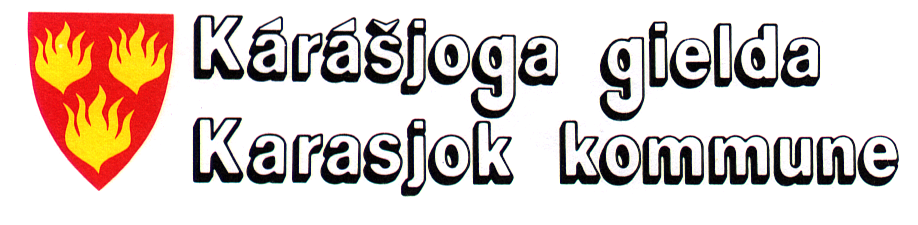 